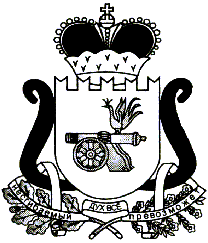 ЕЛЬНИНСКИЙ РАЙОННЫЙ СОВЕТ ДЕПУТАТОВР Е Ш Е Н И Еот  27.02.2015                                                                                     № 9В соответствии с Федеральным законом от 06.10.2003 № 131-ФЗ «Об общих принципах организации местного самоуправления в Российской Федерации», Федеральным законом от 29.12. 2012  № 273-ФЗ «Об образовании в Российской Федерации»,Ельнинский районный Совет депутатов   Р Е Ш И Л:1. Внести следующие изменения в Положение об отделе культуры Администрации муниципального образования «Ельнинский район» Смоленской области, утвержденное  решением Ельнинского районного Совета депутатов от 21.02.2012 № 7:- в подразделе 1.14. раздела I «Общие положения» часть 5  изложить в следующей редакции: «муниципальное бюджетное учреждение  дополнительного образования детская музыкальная школа имени М.И. Глинки г. Ельни Смоленской области»;- в разделе II «Направления деятельности, задачи и функции отдела»:а)  абзац  «Основными направлениями деятельности Отдела являются:» дополнить частью 6 следующего содержания «- создание условий для развития туризма»; б) абзац  «Основные задачи Отдела:» дополнить частью 9 следующего содержания: «Создание условий для устойчивого развития туристско-рекреационной отрасли»;в) в абзаце  «Для  достижения установленных настоящим Положением целей Отдел выполняет следующие функции:» часть 1  изложить в следующей редакции: «- осуществляет разработку и реализацию планов и программ комплексного социально-экономического  развития  муниципального  образования «Ельнинский район» Смоленской области в  части  развития  культуры, муниципальных программ развития  культуры  муниципального образования «Ельнинский район» Смоленской области, принимает участие в формировании проекта бюджета муниципального образования «Ельнинский район» Смоленской области в сфере культуры и  его последующей корректировке»;г) абзац  «Для  достижения установленных настоящим Положением целей Отдел выполняет следующие функции» дополнить частью 16 следующего содержания «- создаёт условия для развития туризма».2. Полномочия по регистрации изменений в решение Ельнинского районного Совета депутатов от 21.02.2012 № 7 «Об утверждении новой редакции Положения об отделе культуры Администрации муниципального образования «Ельнинский  район» Смоленской области» в региональном органе межрайонной ИФНС России № 8 по Смоленской области возложить на начальника отдела культуры Администрации муниципального образования «Ельнинский район» Смоленской области Хроменкову Е.И.3. Настоящее решение вступает в силу после его подписания.Отп. 1 экз. – в делоИсполнитель О.В. Стефогло _________          4-29-0624.02.2015 г.								Разработчик: О.В. Стефогло _________4-29-0624.02.2015 г.ВИЗЫ:           _____________     «____»__________2014 г.М.А. Пысин             ______________     «____»__________2014 г.О внесении изменений в решение Ельнинского районного Совета депутатов от 21.02.2012 № 7 «Об утверждении новой редакции Положения об отделе культуры Администрации муниципального образования «Ельнинский район» Смоленской области»  Глава муниципального образования «Ельнинский район» Смоленской областиВ.Е. Левченков